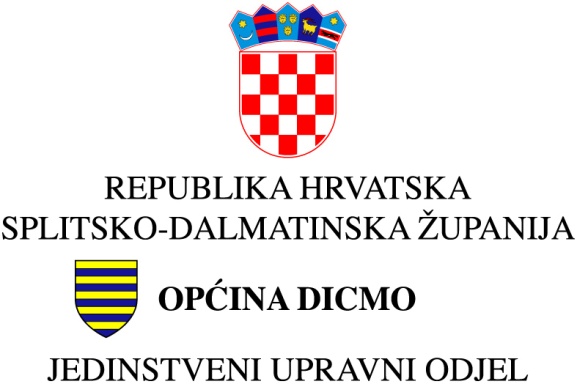            Sukladno člancima 17. i 19. Zakona o službenicima i namještenicima u lokalnoj i područnoj (regionalnoj ) samoupravi („Narodne novine“ broj 86/08., 61/ 11., 4/18. i 112/19)  dana 22. ožujka 2023. godine u „Narodnim novinama“ broj 32/2023, objavljen  je Natječaj za radno mjesto “ Viši stručni suradnik/ica za opće projekte“ u Jedinstvenom upravnom odjelu Općine Dicmo  1 izvršitelj/ica  na neodređeno vrijeme, uz obvezni probni rok od 3 mjeseca broj oglasa: 1562          Prijave na natječaj podnose u roku od 8 dana od dana objave u „Narodnim novinama“UPUTE I OBAVIJESTI  KANDIDATIMA1. Opis poslova radnog mjesta   VIŠI STRUČNI SURADNIK/ICA ZA PROJEKTEOPIS POSLOVA 2. Stručno znanje: - magistar/magistra struke ili stručni specijalist/ica društvene, tehničke ili ekonomske struke- najmanje 1 godina iskustva na odgovarajućim poslovima- položen državni ispit- poznavanje rada na računaluStandardna mjerila  za radno mjesto : -  stupanj složenosti  uključuje stalne složenije upravne i stručne poslove unutar upravnog tijela- stupanj samostalnosti uključuje obavljanje poslova uz redoviti nadzor i upute nadređenog službenika -stupanj odgovornosti uključuje odgovornost za materijalne resurse  s kojima službenik radi te    pravilnu primjenu utvrđenih postupaka i metoda rada-stupanj stručnih komunikacija uključuje komunikaciju unutar ustrojstvene jedinice te povremenu komunikaciju  s vanjskim tijelima radi prikupljanja ili razmjene informacijaNa natječaj se može javiti i kandidat koji nema položen  državni  ispit pod uvjetom da posjeduje potrebno radno iskustvo na odgovarajućim poslovima, uz obvezu polaganja državnog ispita u roku od godine dana od dana prijama u službu.U službu ne može biti primljen kandidat za čiji prijam postoje zapreke u smislu članaka 15. i  16. Zakona o službenicima u lokalnoj i područnoj (regionalnoj) samoupravi.Kandidat koji ima pravo prednosti kod prijma u službu prema posebnom zakonu, dužan se u prijavi na natječaj  pozvati na to pravo i ima prednost u odnosu na ostale kandidate pod jednakim uvjetima.3. Opći uvjeti- punoljetnost- hrvatsko državljanstvo - zdravstvenu sposobnost  za  obavljanje poslova radnog mjesta  za koje se osoba primaUz pismenu prijavu  kandidati obavezno prilažu: životopis preslik osobne iskaznice ili putovnice preslik domovnicepresliku svjedodžbe/dokaza o završenom obrazovanju odnosno  o ispunjavanju uvjeta : magistar/magistra struke ili stručni specijalist/ica društvene, tehničke ili ekonomske strukeelektronički zapis o podacima evidentiranim u bazi podataka HZMO potvrdu ili drugi odgovarajući dokaz o radnom iskustvu na traženim poslovima (npr. ugovor o radu, potvrdu poslodavca, rješenje o rasporedu  i sl.) preslik svjedodžbe o položenom državnom stručnom ispitupreslik uvjerenja nadležnog suda da se protiv kandidata ne vodi  kazneni postupak ( ne starije od 6 mjeseci) izjavu  da za prijam  u službu ne postoje zapreke iz čl. 15. i 16. Zakona o službenicima i namještenicima u lokalnoj i područnoj (regionalnoj) samoupravi4.Podaci o plaćiPlaća je određena Zakonom o plaćama u lokalnoj i područnoj (regionalnoj samoupravi  („Narodne novine“ broj 28/10.)Osnovnu bruto plaću čini umnožak koeficijenta složenosti poslova radnog mjesta na koje je službenik/ica raspoređen, a koji iznosi 4,10  i osnovice za izračun plaće u iznosu od 285,35 €/2.150,00  kn uvećano za 0,5 % za svaku navršenu godinu radnog staža. 5. Testiranje kandidataZa kandidate prijavljene na natječaj koji ispunjavaju propisane uvjete natječaja provesti će se testiranje u skladu s Zakonom o službenicima i namještenicima u lokalnoj i područnoj (regionalnoj) samoupravi.Pitanja kojima se provodi provjera znanja, sposobnosti i vještina bitnih za obavljanje poslova radnog mjesta za koje je objavljen natječaj, temelje se na slijedećim propisima:Ustav Republike Hrvatske (“Narodne novine” broj 56/1990, 135/1997, 8/1998, 113/2000, 124/2000, 28/2001,  41/2001, 55/2001, 76/2010, 85/2010  i 5/2014.)Zakon o lokalnoj i područnoj (regionalnoj) samoupravi “Narodne novine” broj 33/2001, 60/2001, 129/2005, 36/2009, 109/2007, 125/2008, 150/2011, 144/2012, 123/2017, 98/2019 i 144/2020)Zakon o službenicima i namještenicima u lokalnoj i područnoj  (regionalnoj) samoupravi („Narodne novine“ broj 86/2008,  61/2011, 4/2018 i 112/2019.) Zakon o proračunu („Narodne novine“ 144/2021.) Zakon o javnoj nabavi ( „Narodne novine“ broj 120/16 i 114/2022.) Zakon o prostornom uređenju („Narodne novine” broj 153/2013, 65/2017, 114/2018, 39/2019 i 98/2019)Zakon o gradnji („Narodne novine” broj 153/2013, 20/2017, 39/2019 i 125/2019)Zakon o sustavu strateškog planiranja i upravljanja razvojem Republike Hrvatske („Narodne novine” broj 123/2017 i 151/2022)Zakon o institucionalnom okviru za korištenje fondova Europske unije u Republici Hrvatskoj („Narodne novine” broj 116/2021)Uredba o tijelima u sustavu upravljanja i kontrole za provedbu programa iz područja Konkurentnosti i kohezije za financijsko razdoblje 2021. - 2027. („Narodne novine” broj 96/2022)Opći uvjeti koji se primjenjuju na projekte financirane iz Nacionalnog plana oporavka i otpornosti 2021. - 2026. (NPOO) - poveznicaPrethodnoj provjeri znanja i sposobnosti mogu pristupiti samo kandidati koji ispunjavaju formalne uvjete iz natječaja. 6.Pravila i postupak testiranjaPo dolasku na provjeru znanja od kandidata će biti zatraženo  predočavanje odgovarajuće identifikacijske isprave radi utvrđivanja identiteta. Kandidati koji ne mogu dokazati identitet neće moći pristupiti testiranju. Za kandidata  koji ne pristupi testiranju smatrati će se da je povukao prijavnu na natječaj.Po utvrđivanju identiteta, kandidatima  će biti podijeljena pitanja za provjeru znanja, a pismena provjera znanja traje 60 minuta. Kandidati su dužni pridržavati se utvrđenog vremena i rasporeda testiranja.Za vrijeme provjere  znanja i sposobnosti nije dopušteno : koristiti se literaturom ili bilješkamakoristiti mobitel ili druga komunikacijska sredstvanapuštati prostoriju u kojoj se obavlja provjerarazgovarati sa ostalim kandidatima niti ih na bilo koji način ometati u raduKandidati  koji se budu ponašali neprimjereno ili prekrše jedno od navedenih pravila,  udaljiti će se s testiranja, a njihov rezultat neće se bodovati.Za odgovore u testu provjere znanja dodjeljuje se od 1 do 10 bodova. Smatra se da su kandidati zadovoljili ako su ostvarili najmanje 50 % bodova od maksimalnog broja bodova.Kandidati koji su uspješno prošli  provjeru znanja, pristupiti će na intervju s Povjerenstvom za provedbu natječaja.Povjerenstvo kroz razgovor s kandidatima utvrđuje interese, profesionalne ciljeve i motivaciju kandidata za rad. Rezultati intervjua boduju  se na isti način kao i testiranje.Kandidati  koji su pristupili testiranju imaju pravo uvida u rezultate provedenog postupka. Nakon provedenog testiranja i intervjua  Povjerenstvo utvrđuje rang listu  kandidata  prema ukupnom broju bodova ostvarenih na testiranju i intervjuu.Povjerenstvo dostavlja privremenoj pročelnici Izvješće o provedenom postupku, a privremena pročelnica donosi rješenje o prijmu u službu odabranog kandidata koje će biti dostavljeno svim kandidatima pijavljenim na natječaj. Uvjerenje/potvrdu o zdravstvenoj sposobnosti izabrani kandidat dostavlja po obavijesti o izboru, a prije donošenja rješenja o prijemu.Poziv za prethodnu provjeru znanja i sposobnosti kandidatima koji ispunjavaju formalne uvjete  bit će objavljen najmanje 5 dana prije održavanja provjere  na web stranici Općine Dicmo www.dicmo.hr i na oglasnoj ploči Općine Dicmo.  Poslovi radnog mjestaObavlja stručne poslove povezane s praćenjem izrade i analize studija, elaborata i drugih dokumenata u postupku kandidiranja projekata za financiranje putem programa Europske unijeIzrađuje i prati realizaciju programa iz područja gospodarstva, obrta, malog i srednjeg poduzetništvaVodi baze podataka o projektima Općine Dicmo i projektima Europske unije na području Općine DicmoSudjeluje u izradi projekata za apliciranje prema fondovima Europske unije, surađuje s trgovačkim društvima u realizaciji projekata iz djelokruga poslova Jedinstvenog upravnog odjela Općine DicmoPruža informacije o kreditiranju i natječajima ministarstava, izrađuje planove i izvješća sukladno zakonskim i ugovornim obvezama temeljem dobivenih sredstava iz nacionalnih i fondova Europske unijeSudjeluje u izradi i podnosi prijave za korištenje sredstava i provedbu projekata koji se financiraju iz nacionalnih ili fondova Europske unijeSudjeluje u pripremi i provedbi sajmova i manifestacijaSudjeluje u realizaciji javnih programa i događanja u kulturi te koordinira sve aktivnosti vezane uz događanja iz područja kulture, sporta i tehničke kulture, odgoja i obrazovanja od posebnog interesa za Općinu Dicmo, pruža stručnu i tehničku pomoć udrugama građana, prikuplja izvješća udruga iz područja društvenih djelatnosti te vodi propisane evidencijeObavlja i druge poslove po nalogu Pročelnika